Please not that there is no reimbursement once payment has been done.République française - Ministère de l’Education nationaleCommission nationale du DELF et du DALFFiche InscriptionDELF PRIM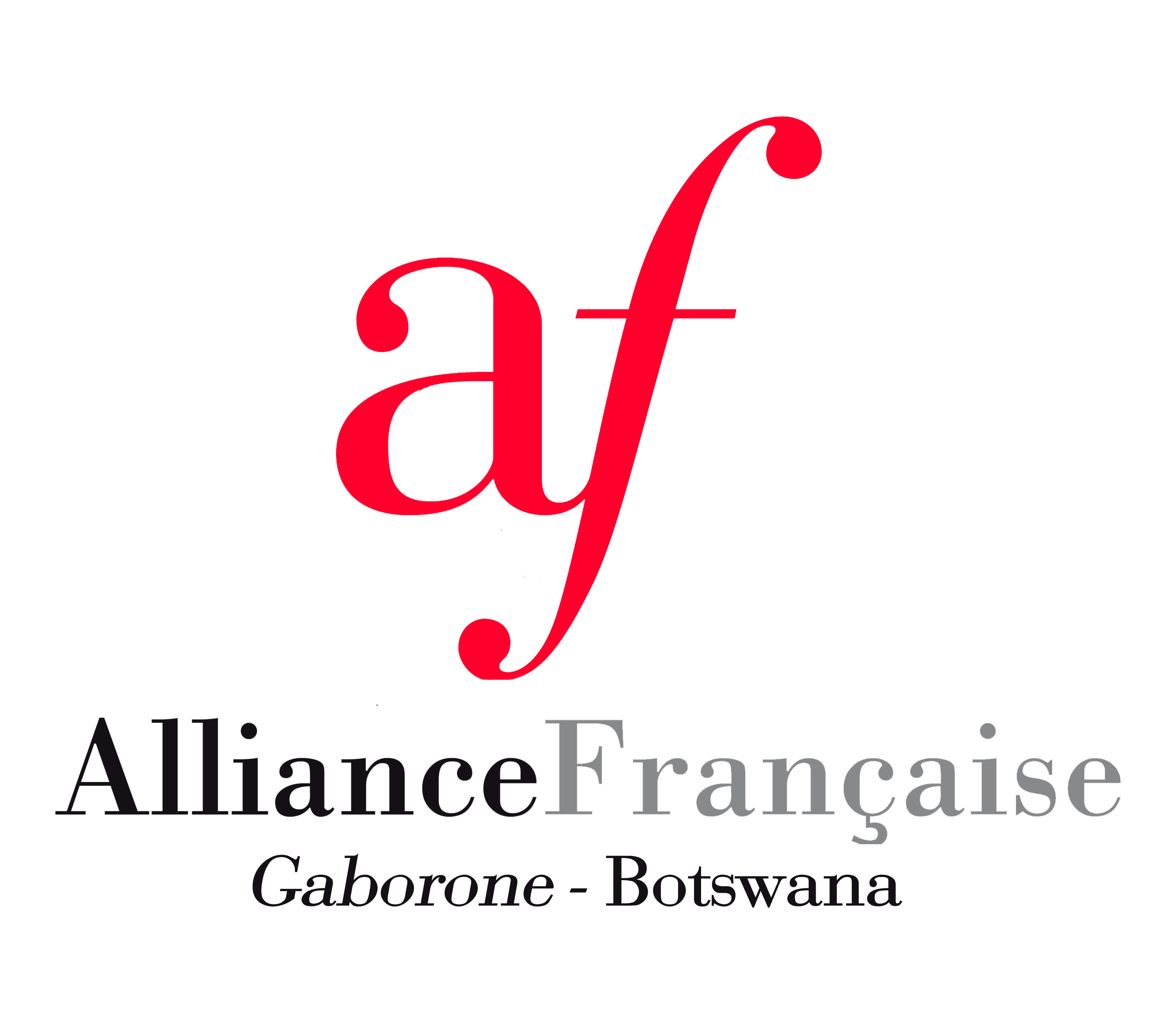 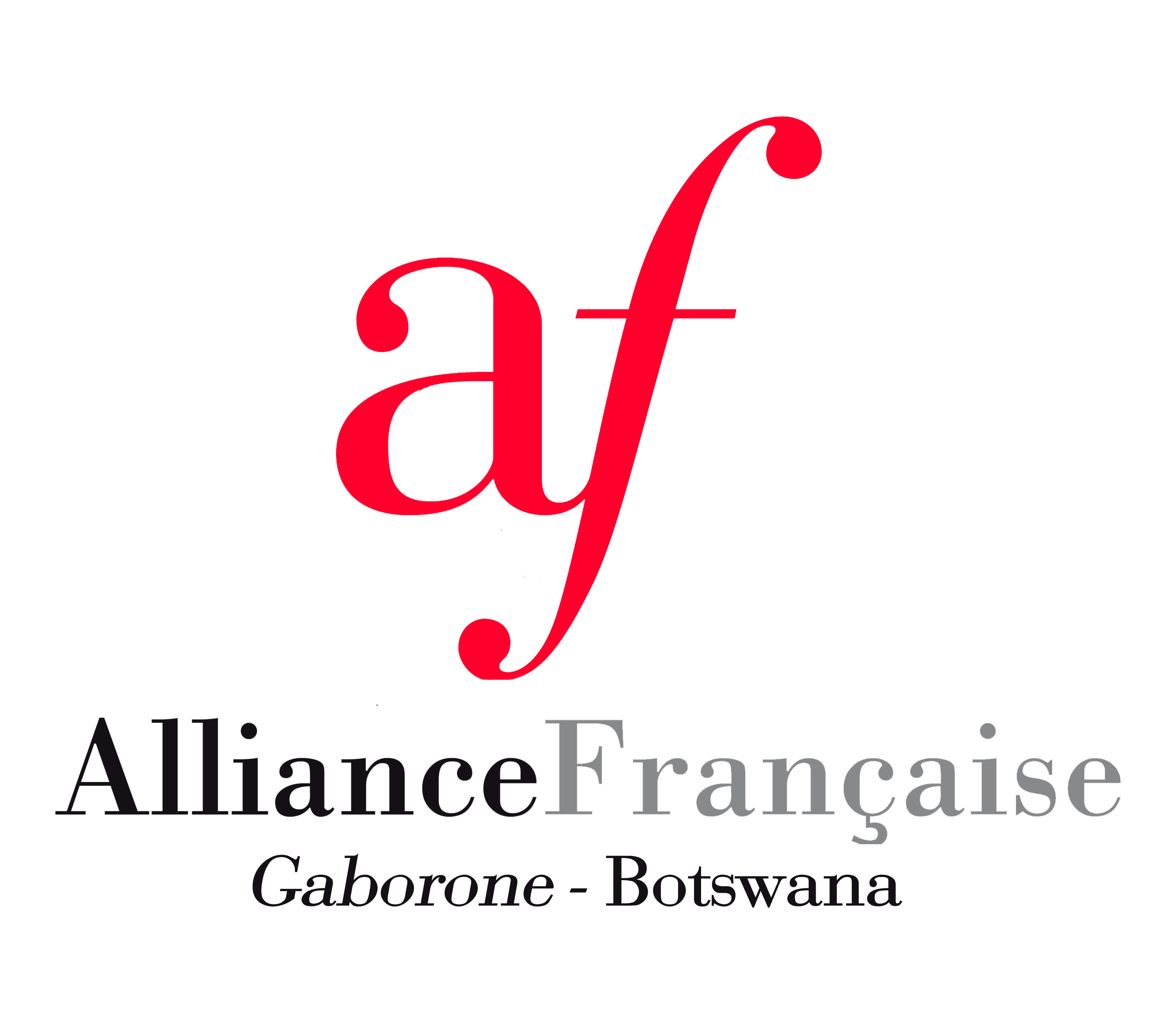 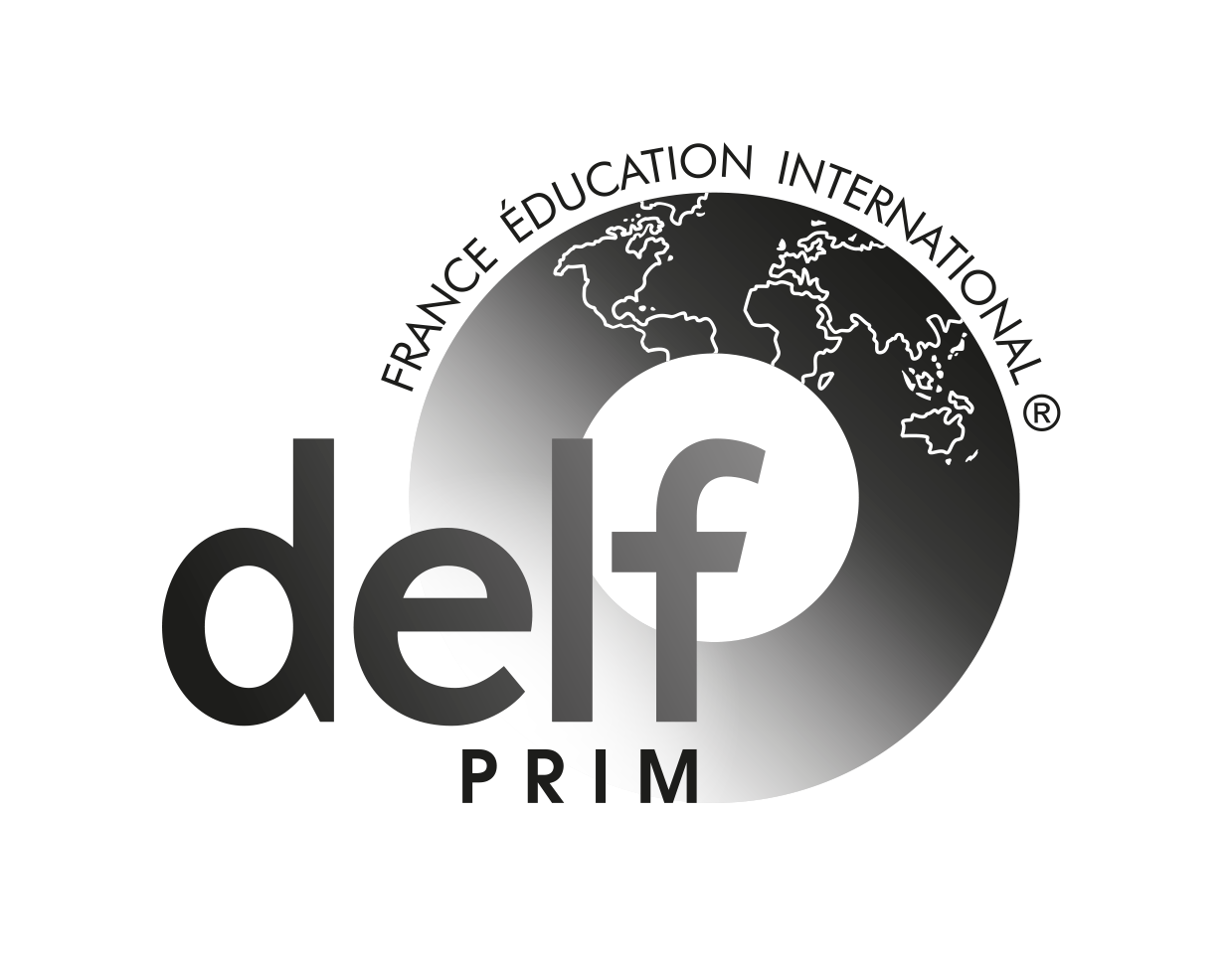 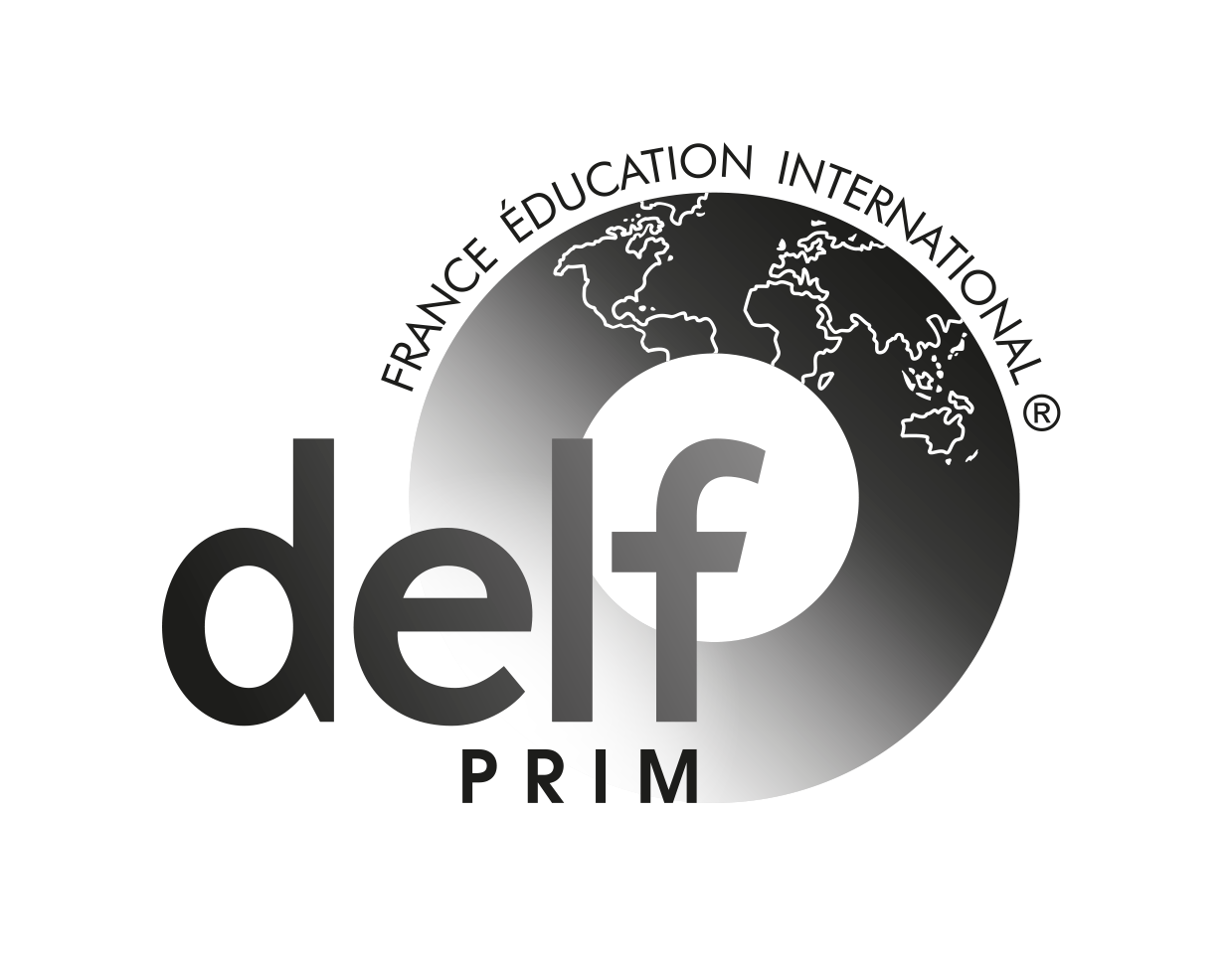   Pays : Botswana			Lieu d’inscription : Alliance Française Gaborone  Session N°	…………………..	Année …………………………….[Please fill in the form in CAPITAL LETTERS] Miss          Mrs         MrSurname: …………………………………………………..……………………………..Name: ……………………………………………………………….…………………....Date of Birth: ……………………………………………………………..……………..Place of birth: …………………………………………………………………...……….Country of birth: ………………………………………………………………………...Nationality: ………………………………………………………………………………Mother tongue…………………………………………………………………………….Postal Address: ……………………………………………………………………………Phone number(s): ……………………………………………………………………….. Email address: …………………………………………………………………………...Registration for level:         A1.1       A1    A2        .(P 500)        Have you ever written the DELF examination? If yes, what is your registration number?.........................................................Droits d’inscription:……………… BWP   Réglé le : ….. /……./……       Reçu n° : ……….……     Numéro d’inscription : _________________